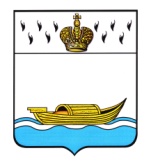           АДМИНИСТРАЦИЯ    Вышневолоцкого городского округа     Тверской области                                                    Распоряжениеот 17.01.2020                                    № 2-рО признании утративших силураспоряжений администрации Вышневолоцкого районаВ соответствии с Федеральным законом от 21.12.1994 № 68-ФЗ «О защите населения и территорий от чрезвычайных ситуаций природного и техногенного характера», постановлением Правительства Тверской области от 10.02.2017 № 32-пп «О Положении о комиссии по предупреждению и ликвидации чрезвычайных ситуаций и обеспечению пожарной безопасности Тверской области» и в связи с созданием Комиссии по предупреждению и ликвидации чрезвычайных ситуаций и обеспечению пожарной безопасности Вышневолоцкого городского округа: 1. Признать утратившими силу распоряжения администрации Вышневолоцкого района:- от 19.07.2017 № 569-р «О составе комиссии по предупреждению и ликвидации чрезвычайных ситуаций и обеспечению пожарной безопасности Вышневолоцкого района»;- от 20.12.2017 № 1060-р «О внесении изменений в распоряжение администрации Вышневолоцкого района от 19.07.2017 № 569-р «О составе комиссии по предупреждению и ликвидации чрезвычайных ситуаций и обеспечению пожарной безопасности Вышневолоцкого района»»;- от 12.12.2018 № 1091-р «О внесении изменений в распоряжение администрации Вышневолоцкого района от 20.12.2017 № 1060-р «О составе комиссии по предупреждению и ликвидации чрезвычайных ситуаций и обеспечению пожарной безопасности Вышневолоцкого района»»; - от 09.04.2019 № 266-р «О внесении изменений в распоряжение администрации Вышневолоцкого района от 12.12.2018 № 1091-р «О составе комиссии по предупреждению и ликвидации чрезвычайных ситуаций и обеспечению пожарной безопасности Вышневолоцкого района»».2. Контроль за выполнением настоящего распоряжения возложить на заместителя Главы Администрации Вышневолоцкого городского округа Морозова Д.Г.3. Настоящее распоряжение вступает в силу с момента его подписания.  Глава Вышневолоцкого городского округа                                          Н.П. Рощина